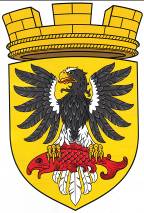 МУНИЦИПАЛЬНОЕ ОБРАЗОВАНИЕ«ЕЛИЗОВСКОЕ ГОРОДСКОЕ ПОСЕЛЕНИЕ»Собрание депутатов Елизовского городского поселенияТРЕТИЙ СОЗЫВ, ПЯТЬДЕСЯТ ПЕРВАЯ СЕССИЯ РЕШЕНИЕ № 856г. Елизово            							   «22» июня 2021 годаО даче согласия на передачу имущества, находящегося в собственности Елизовского городского поселения в собственность Елизовского муниципального района	Рассмотрев проект Решения «О даче согласия на передачу имущества, находящегося в собственности Елизовского городского поселения в собственность Елизовского муниципального района», внесенный Врио Главы администрации Елизовского городского поселения, руководствуясь Гражданским кодексом Российской Федерации, Федеральным законом от 06.10.2003 № 131-ФЗ «Об общих принципах организации местного самоуправления в Российской Федерации», Уставом Елизовского городского поселенияЕлизовского муниципального района в Камчатском крае, муниципальным нормативным правовым актом от 10.02.2017 № 19-НПА «О порядке владения, пользования и распоряжения имуществом, находящимся в собственности Елизовского городского поселения», принятым Решением Собрания депутатов от 09.02.2017 № 111, Положением «Об Управлении имущественных отношений администрации Елизовского городского поселения», утвержденным Решением Собрания депутатов Елизовского городского поселения от 11.02.2016 № 862 Собрание депутатов Елизовского городского поселенияРЕШИЛО:1.	Дать согласие на передачу в собственность Елизовского муниципального района имущества, согласно приложениям 1, 2, 3, 4, 5к настоящему Решению. 2.	Управлению имущественных отношений администрации Елизовского городского поселения провести необходимые мероприятия по документальному обеспечению передачи имущества, указанного в приложениях 1, 2, 3, 4, 5к настоящему Решению.Глава Елизовского городского поселения -председатель Собрания депутатовЕлизовского городского поселения                                                   Е.И. РябцеваПриложение №1к проекту Решения Собрания депутатов Елизовского городского поселения №  856 от «22»июня 2021 годаПЕРЕЧЕНЬимущества, передаваемого в собственность Елизовского муниципального района в МБОУ ЕСШ № 1Приложение №2к проекту Решения Собрания депутатов Елизовского городского поселения № 856 от «22»июня 2021 годаПЕРЕЧЕНЬимущества, передаваемого в собственность Елизовского муниципального района в МБДОУ «Детский сад № 8 Аленушка»Приложение №3к проекту Решения Собрания депутатов Елизовского городского поселения № 856 от «22» июня 2021 годаПЕРЕЧЕНЬимущества, передаваемого в собственность Елизовского муниципального района в МБДОУ «Детский сад № 23 Василек»Приложение №4к проекту Решения Собрания депутатов Елизовского городского поселения № 856 от «22» июня 2021 годаПЕРЕЧЕНЬимущества, передаваемого в собственность Елизовского муниципального района в МБДОУ «Детский сад № 10 Радуга»№ п/пНаименование товараКоличествоЕд. измЦена, руб.Сумма, руб.1Жалюзи вертикальные3шт.5 000,0015 000,00ИТОГОИТОГОИТОГОИТОГОИТОГО15 000,00№ п/пНаименование товараКоличествоЕд. измЦена, руб.Сумма, руб.1Лазерное МФУ Kyocera TASKalfa 18001шт.44 000,0044 000,002Крышка сканера для KyoceraTASKalfa 18001шт3 500,003 500,00ИТОГОИТОГОИТОГОИТОГОИТОГО47 500,00№ п/пНаименование товараКоличествоЕд. измЦена, руб.Сумма, руб.1Ванна моечная с тумбой 2 секции двери-купе, с бортом, нержавеющая сталь 1000*600*850*250 1шт65 000,0065 000,002Полка –купе настенная сварная нержавеющая сталь 1000*350*6001шт.36 000,0036 000,003Стол-тумба (закрытый) производственный, двери-купе, с бортом, нержавеющая сталь 1000-600-8501шт49 000,0049 000,00ИТОГОИТОГОИТОГОИТОГОИТОГО150 000,00№ п/пНаименование товараКоличествоЕд.измЦена, руб.Сумма, руб.1Ноутбук HP Laptop 15s-eg 1257 ur AMD Ryzen33250U,4ГБшт241300,0082 600,002МФУ струйное Canon PIXMA G 2415 цветная печатьшт213800,0027 600,003Мышь Logitech Wireless Mini Mouseшт2685,001370,004Мышь LogitechOpticalMouseшт1430,00430,005Дисквнешний WD^WDBUG0010BBK-WESN Elements Portable 1Tbшт14400,004400,006Чернильница Canon Gl-490 BK Blak  для PIXMAшт4900,003 600,00ИТОГОИТОГОИТОГОИТОГОИТОГО120 000,00